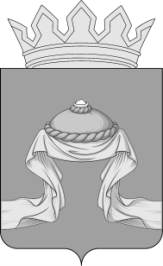 Администрация Назаровского районаКрасноярского краяРАСПОРЯЖЕНИЕ«14» 03 2022                                  г. Назарово				      № 75-рВ соответствии с постановлением администрации Назаровского района от 24.04.2020 № 141-п «Об утверждении Порядка формирования перечня налоговых расходов Назаровского района и Порядка проведения оценки налоговых расходов Назаровского района», руководствуясь статьями 15 и 19 Устава Назаровского муниципального района Красноярского края:1. Утвердить Перечень налоговых расходов муниципального образования Назаровский район согласно приложению.2. Отделу организационной работы и документационного обеспечения администрации района (Любавина) разместить распоряжение на официальном сайте Назаровского муниципального района Красноярского края в информационно-телекоммуникационной сети «Интернет».3. Контроль за выполнением распоряжения оставляю за собой.4. Распоряжение вступает в силу со дня подписания.Исполняющий полномочия главы района, заместитель главырайона, руководитель финансовогоуправления администрации района                                           Н.Ю. Мельничук